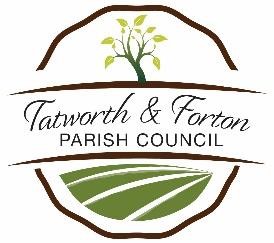 Application for Grant Award from the Parish CouncilReviewed 9th May 2019 – Minute 44/19/4Please note that this application will not be considered unless it is accompanied by a copy of the latest set of annual accounts showing the organisations income expenditure and level of balances. If the organisation does not prepare annual accounts copies of the bank statements covering the previous six months must be enclosed. This application is to be sent to the above address for the attention of the Parish Clerk. Please complete after reading the Grant Assessment and Award Policy.You may use a separate sheet of paper to submit any other information which you will feel will support this applicationSigned………………………………………………………………………………………………………………………….Date……………………Tatworth & Forton Parish CouncilThe Parish Office				Tatworth Memorial HallKents Road  South ChardSomerset TA20 2QAOffice Tel: 01460 221066 Mobile 07887802922	Email: clerk@tatworthandfortonparishcouncil.org.ukWebsite: tatworthandfortonparishcouncil.org.uk1Name of Organisation.2Name Address and Status of Contact.Email Address.3Telephone Number of Contact.4Are you a Registered Charity?5If yes Charity Number please.6Amount of Grant sought.7What is the purpose/project?8Total cost of purpose/project.9 How will the residue if any be funded?10Have you applied for other grants with regard to this purpose/project and if so what organisation(s) and how much?11Who will directly benefit from the purpose/project?12State approximately how many local parishioners will benefit from this purpose/project.